PROJETO DE DECRETO LEGISLATIVO Nº           DE  2018CONCEDE O TÍTULO DE CIDADÃO MOGIMIRIANO AO PASTORISAÍAS HENRIQUE DOS SANTOSA CÂMARA MUNICIPAL DE MOGI MIRIM APROVA:Art. 1º Fica conferido o título de “CIDADÃO MOGIMIRIANO” AO SENHOR PASTOR ISAÍAS HENRIQUE DOS SANTOS, com base na Lei Complementar nº 69, de 8 de abril de 1998, art. 1º, § 1º, inciso I.Art. 2º A honraria prevista neste Decreto Legislativo será entregue em Sessão Solene a ser convocada pelo Presidente da Câmara.Art. 3º A Mesa da Câmara fica autorizada a realizar as despesas decorrentes deste Decreto que correrão à conta do orçamento vigente, suplementado se necessário.Art. 4º Este Decreto Legislativo entra em vigor na data de sua publicação, revogadas as disposições em contrário.Sala das Sessões “Vereador Santo Rótolli”, em 26 de Setembro de 2018Vereador Bacharel em Direito Orivaldo Aparecido Magalhães(Magalhães da Potencial)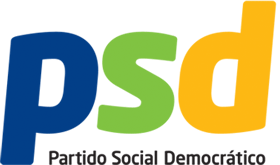 ANDRÉ ALBEJANTE MAZONVEREADOR DA CÂMARA MUNICIPALDr. TIAGO COSTAVEREADOR DA CÂMARA MUNICIPALMOACIR GENUÁRIOVEREADOR DA CÂMARA MUNICIPALALEXANDRE CINTRAVEREADOR DA CÂMARA MUNICIPALCINOÊ DUZOVEREADOR DA CÂMARA MUNICIPALCRISTIANO GAIOTOVEREADOR DA CÂMARA MUNICIPALDr. GERSON LUIZ ROSSI JUNIORVEREADOR DA CÂMARA MUNICIPALENGº. JORGE SETOGUCHIPRESIDENTE DA CÂMARA MUNICIPALLUIS ROBERTO TAVARESVEREADOR DA CÂMARA MUNICIPALLUIZ ROBERTO DE SOUZA LEITEVEREADOR DA CÂMARA MUNICIPALMANOEL EDUARDO PEREIRA DA CRUZ PALOMINOVEREADOR DA CÂMARA MUNICIPALMARCOS ANTÔNIO FRANCOVEREADOR DA CÂMARA MUNICIPALMARIA HELENA SCUDELER DE BARROSVEREADORA DA CÂMARA MUNICIPALORIVALDO MAGALHÃESVEREADOR DA CÂMARA MUNICIPALSAMUEL NOGUEIRA CAVALCANTEVEREADOR DA CÂMARA MUNICIPALPol. Civil SÔNIA REGINA RODRIGUESVEREADORA DA CÂMARA MUNICIPALJORNALISTA GERALDO VICENTE BERTANHAVEREADOR DA CÂMARA MUNICIPALHISTÓRICO DO CIDADÃO QUE SE PRETENDE CONCEDER A HONRARIAISAÍAS HENRIQUE DOS SANTOS: 26/11/1955RG 11.985.141-6O Pastor da Igreja Evangélica Missionária “Até os Confins da Terra”, Isaías Henrique Santos, nasceu em São Paulo/SP no dia 26 de novembro de 1955, mas se mudou para Mogi Mirim logo após conhecer sua esposa, há cerca de 45 anos, já residente no município.Do seu matrimônio vieram três filhos, Marcelo, Leandro e Isaías Neto, e também 03 netos, chamados Miguel e Gabriel (Gêmeos) e Kléber.	Começou o seu trabalho com evangelização há mais de 45 anos, exercendo papel fundamental na comunidade com seus ensinamentos e orientações a população carente e vulnerável socioeconomicamente.	Evangelizar é um mandamento deixado pelo próprio Senhor Jesus (“Ide por todo o mundo, pregai o evangelho a toda criatura”, Marcos 16.15). Portanto, quem evangeliza obedece a Deus. Um evangelista é um ganhador de almas para o Reino de Deus. Alguém que se propõe a falar sobre Deus a quem não O conhece, colocando-se como instrumento para que haja oportunidades de salvação para outras pessoas.O Voluntário é alguém que se move no intuito de doar seu tempo, seu trabalho e seus talentos em prol de uma causa, Organização ou Comunidade que ele se identifique de alguma forma, seja na missão, na visão e/ou nos valores.	A caridade é muito importante para melhorar a vida de pessoas que passam por problemas graves por falta de assistência. Mas, para fazer desse bom sentimento uma ação realmente transformadora, o caminho escolhido por este ilustre cidadão foi desenvolver uma ação social na igreja que vá de encontro com esses propósitos, tudo isso de forma voluntária.	Sua missão como voluntário, através de seu trabalho de evangelização, consiste em resgatar a dignidade humana, moral e cultural de todos os que estão às margens da sociedade, em situação de exclusão social. Desenvolve importante trabalho social com a população em situação de rua, famílias moradoras de habitações afastadas e humildes, crianças e adolescentes em situação de risco social, para com jovens e idosos, sempre buscando sua ressocialização e acolhimento na comunidade.	Não satisfeito, buscando sempre expandir o alcance do seu voluntariado, assumiu a missão de prestar auxílio àqueles que vivem e convivem completamente isolados da civilização, os nossos Índios. 	Atuando há mais de 10 anos nas aldeias indígenas, já conseguiu evangelizar mais de 14 comunidades, ganhando o respeito da população local e o reconhecimento dos Caciques de sua função essencial de caridade para com esses seres humanos, somando mais de 700 pessoas no total.	Seu trabalho de caridade envolve a prática da evangelização, a entrega de mantimentos e utensílios básicos, como comida, roupas, cobertores, lonas e materiais para sobrevivência. Todo o material entregue é levado por uma Kombi de sua propriedade, abastecida com o seu dinheiro, carregando os materiais que foram arrecadados através de campanhas de solidariedade junto ao seu público da Igreja e da população em geral. 	Pastor Isaías frequenta por cerca de 2 vezes ao mês essas comunidades, que se encontram na Baixada Santista, junto a Mata Atlântica, e chega a permanecer até 10 dias acampado nas Aldeias para fazer o seu trabalho social.	Cada viagem dura cerca de 7 horas, sendo que boa parte do percurso é feita através de estradas de terra, adentrando a mata fechada das reservas ambientais da Mata Atlântica.É matéria comum ao Município proceder a homenagem de pessoas ilustres com títulos Beneméritos e Honorários, tratando-se da mais alta honraria municipal, que reconhece os homenageados como filhos da terra, pessoas que dedicam ou dedicaram suas vidas em causas nobres.Em Mogi Mirim, o Pastor Isaías busca melhorar a qualidade de vida não só para sua esposa e sua família, mas expandiu o seu círculo social para todos àqueles que lhe solicitaram ajuda com o seu trabalho voluntarioso, fazendo da sua contribuição social a verdadeira missão da sua vida, merecendo, assim, com todos os méritos possíveis, o reconhecimento e a concessão do Título Honorífico de Cidadão Mogimiriano.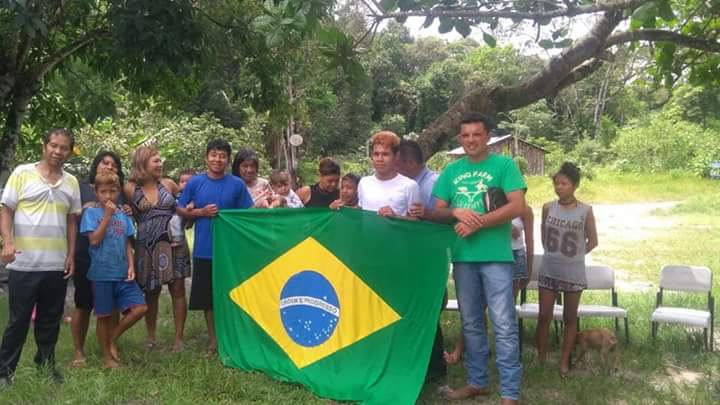 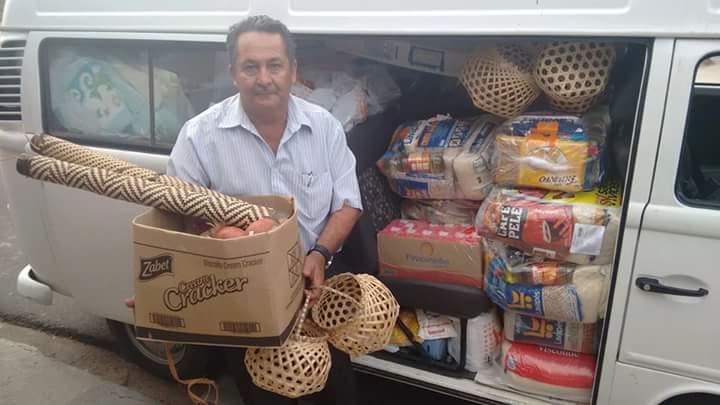 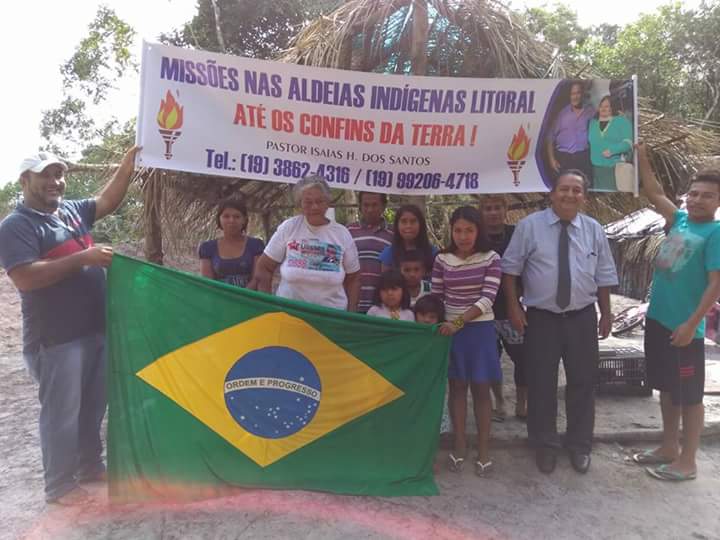 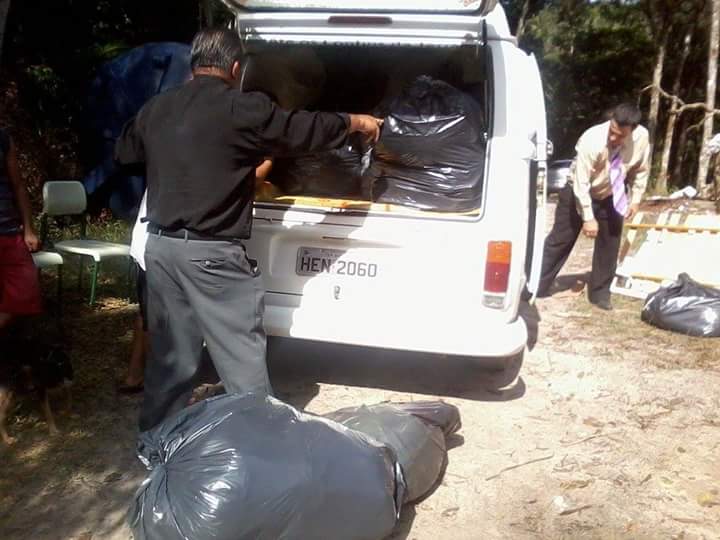 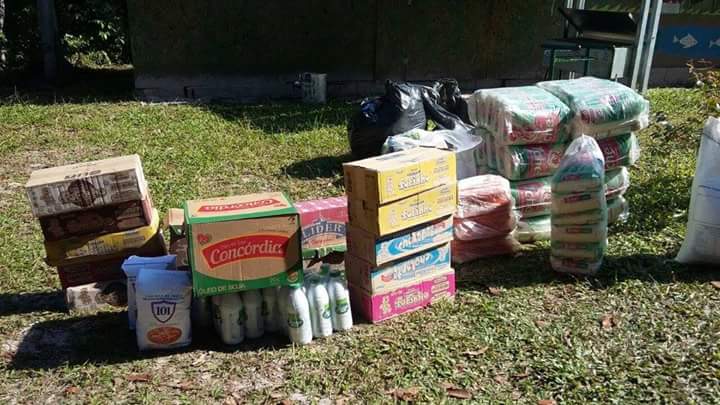 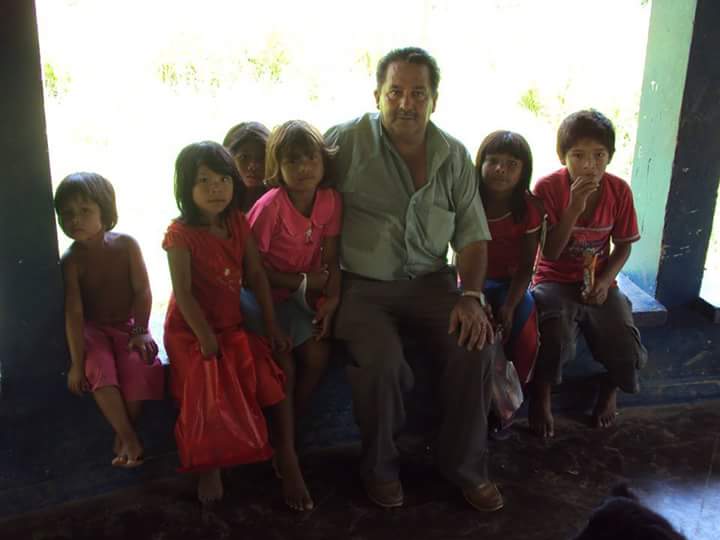 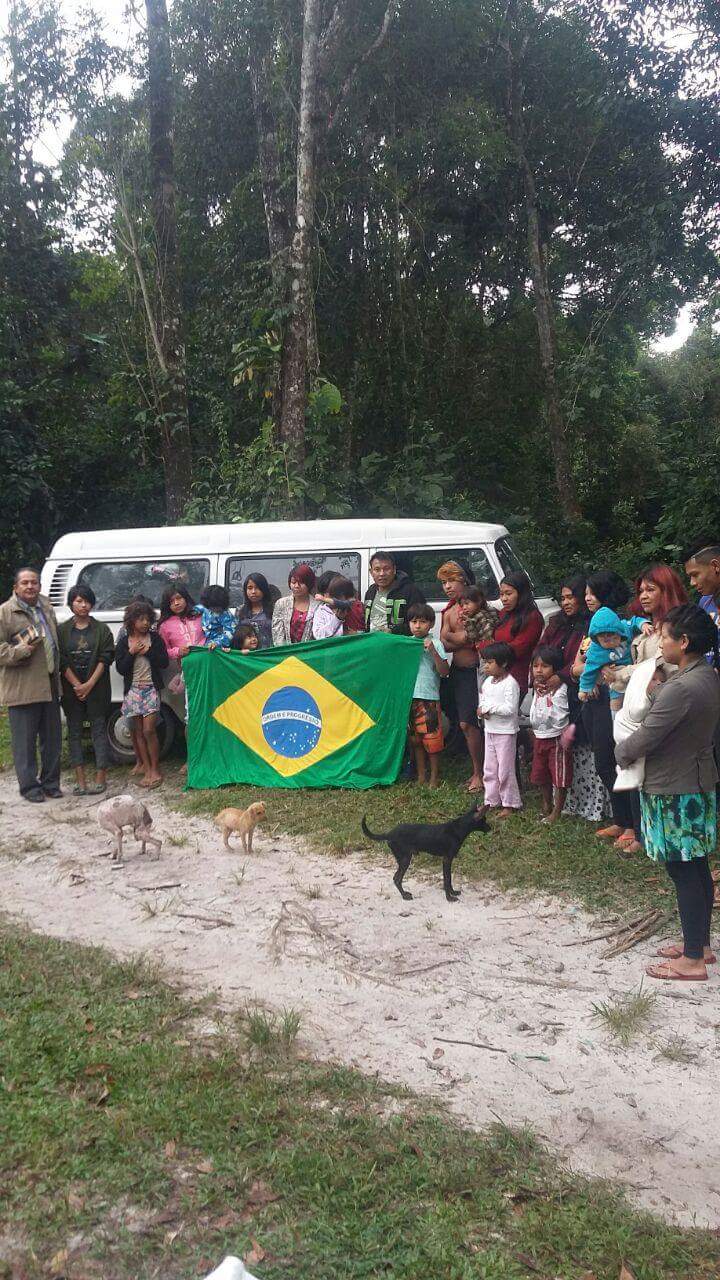 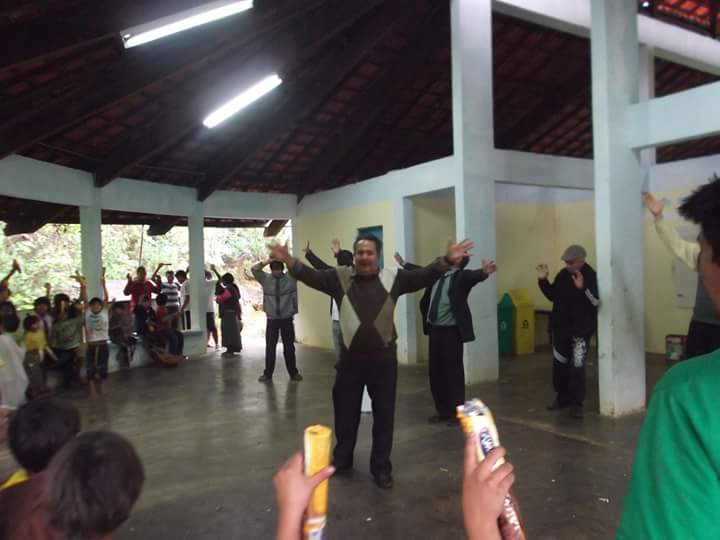 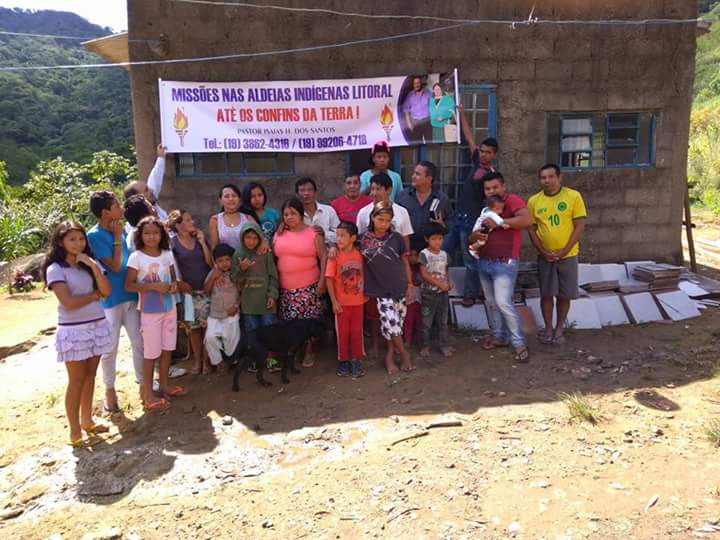 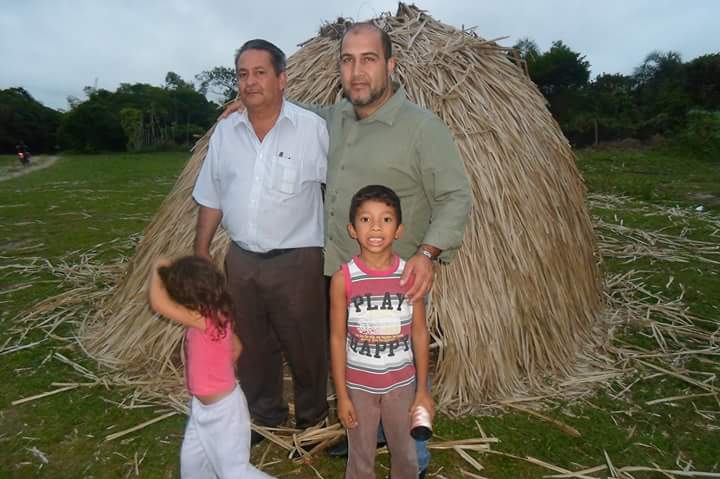 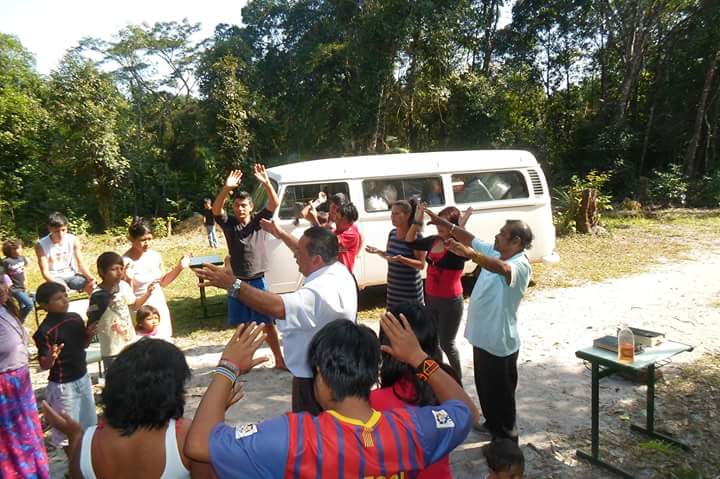 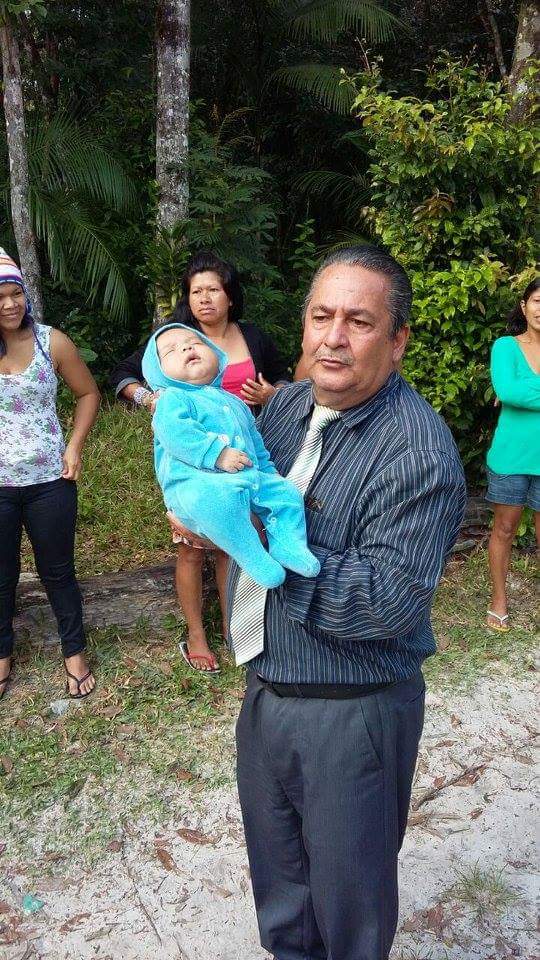 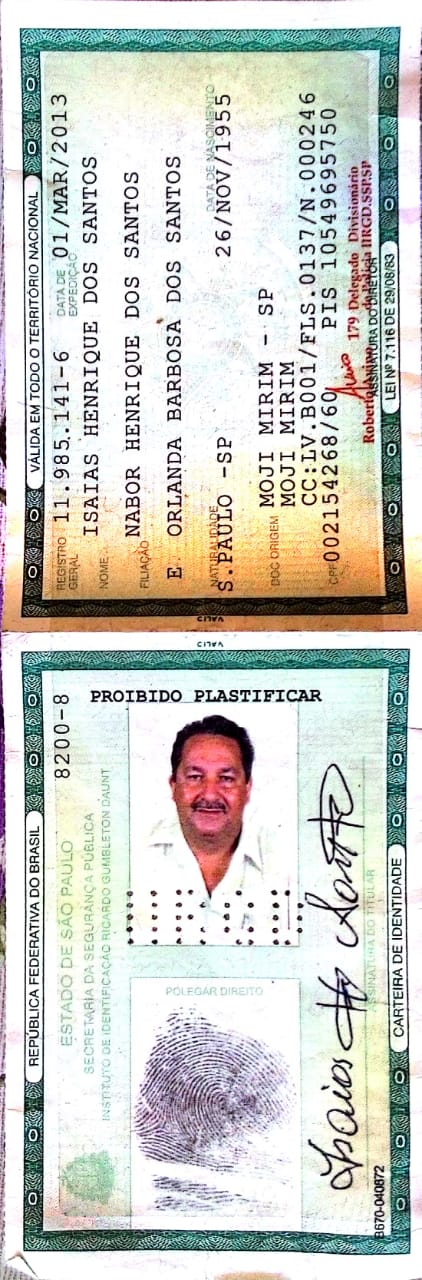 